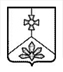          В соответствии с Федеральным законом от 06.10.2003 N 131-ФЗ "Об общих принципах организации местного самоуправления в Российской Федерации", руководствуясь постановлением администрации Приморского края от 25.04.2016 N 160-па "Об утверждении Положения об управлении проектами в органах исполнительной власти Приморского края", Уставом Кавалеровского муниципального района, постановлением администрации Кавалеровского муниципального района от 03.12.2019 №224 "Об утверждении Положения об управлении проектами в администрации Кавалеровского муниципального района», администрация Кавалеровского муниципального районаПОСТАНОВЛЯЕТ:         1. Внести изменения в постановление администрации Кавалеровского муниципального района от 28.02.2020г. №46 «Об организации проектной деятельности в администрации Кавалеровского муниципального района» (в редакции от 03.04.2020г. №78) изложив «Состав проектного комитета» в новой редакции (приложение).         2. Организационно-правовому отделу администрации Кавалеровского муниципального района  (Лада О.В.) разместить настоящее постановление в СМИ и на официальном сайте.         3. Настоящее постановление вступает в силу со дня его официального опубликования.         4. Контроль за исполнением данного постановления оставляю за собой.
И.о. главы  Кавалеровского муниципального района – и.о. главы администрацииКавалеровского муниципального района                                          А.С.Бурая   Верно: начальник организационно-правового отдела                                                                                   О.В.Лада Приложение 
к постановлению администрации 
Кавалеровского муниципального                                                                                района от ____.2020 № ___   
СОСТАВ проектного комитета администрации Кавалеровского муниципального районаПредседатель проектного комитета – и.о. главы администрации  Кавалеровского муниципального района Бурая Анжела Сулеймановна.Заместитель председателя проектного комитета – и.о.  заместителя  главы администрации Кавалеровского муниципального района Чепурная Татьяна Викторовна.Секретарь проектного комитета – заместитель начальника отдела экономики, планирования и потребительского рынка Лапоха Николай Викторович. Члены проектного комитета:Чемерюк Наталья Дмитриевна – начальник отдела экономики, планирования и потребительского рынка,Безручко Сергей Витальевич – начальник отдела капитального строительства,Васько Александр Борисович – начальник отдела жизнеобеспечения МКУ «Технический центр» (по согласованию),3.   Картуль Марина Александровна – начальник МКУ «Управление финансов», 4. Архангельская Татьяна Владимировна – начальник отдела культуры, молодежи и спорта,5.  Волкова  Галина Михайловна –   начальник отдела образования,          6.  Веретенников Андрей Игоревич – начальник отдела информационных технологий МКУ «Технический центр» (по согласованию),7. Липов Павел Владимирович  – заместитель начальника отдела общественной безопасности,8. Леонтьева Анастасия Сергеевна – заместитель начальника отдела по управлению имуществом и архитектуры9.  Шушина Светлана Юрьевна - начальник отдела муниципальных закупок10. Лада Оксана Владимировна – начальник организационно - правового отдела,  11.  Янюк Юлия Борисовна – начальник  отдела бухгалтерского учета и отчетности, 12. Величко Людмила Александровна – юрист МКУ «Технический центр» (по согласованию),13. Представить прокуратуры Кавалеровского района (по согласованию).          14. Акулов Александр Автономович – руководитель АО Кавалеровская электросеть,           15. Баладин Сергей Игоревич – руководитель АО «ДРСК» «Приморские   электрические сети»,           16.Сулимов Олег Борисович – руководитель Теплового района Кавалеровский филиала Дальнегорский КГУП «Примтеплоэнерго».           17. Шушина Татьяна Алексеевна – начальник отдела №13 Управления Федерального казначейства по Приморскому краю,           18. Богданова Ирина Валерьевна – общественный наблюдатель,           19. Почкунов Андрей Леонидович – общественный наблюдатель,           20.Турчанова Снежанна Федоровна – общественный наблюдатель.О внесении изменений в постановление администрации Кавалеровского муниципального района от 28.02.2020г. №46 «Об организации проектной деятельности в администрации Кавалеровского муниципального района» (в редакции от 03.04.2020г. №78)